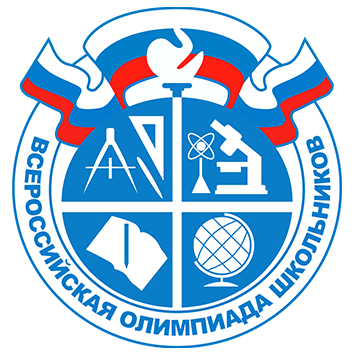  Итоги всероссийской олимпиады   школьников по русскому языку школьный этап Итоги всероссийской олимпиады   школьников по русскому языку школьный этап Итоги всероссийской олимпиады   школьников по русскому языку школьный этап Итоги всероссийской олимпиады   школьников по русскому языку школьный этап Итоги всероссийской олимпиады   школьников по русскому языку школьный этап Итоги всероссийской олимпиады   школьников по русскому языку школьный этап Итоги всероссийской олимпиады   школьников по русскому языку школьный этап Итоги всероссийской олимпиады   школьников по русскому языку школьный этап Итоги всероссийской олимпиады   школьников по русскому языку школьный этап№ п/пФамилияИмяОтчествоДата рожденияКласс обучения *Кол-во балловСтатус диплома (победитель, призер, участник)№ п/пФамилияИмяОтчествоДата рожденияКласс обучения *Кол-во баллов234569101Каленикин АртемийНиколаевич08.08.20210418призер2НестеровСтаниславЕвгеньевич24.12.2010418призер3СписЯрославИванович23.08.2010417призер4Бабенко СофияАлександровна27.01.2010416призер5МельниковаДаринаАлексеевна26.08.2010416призер6ХмелеваСофияДмитриевна28.10.2010416призер7ПотоляКсения Александровна02.10.2010415участник8ШевченкоНадеждаДмитриевна09.03.2010414участник9Шерстюк ДаринаМихайловна22.01.2011414участник10ГапбароваДарьяДенисовна26.04.2010413участник11МалашенкоАнастасияАлександровна20.08.2010413участник12ДацкоСнежанаЮрьевна28.05.2010410участник13СавицкаяАнгелинаРомановна11.01.2010410участник14ЛобкоАлександрЮрьевич09.12.201049участник15ГрищенкоВладленаВладимировна28.09.201049участник16ДоленкоЕгорРусланович08.03.201046участник17ДоленкоВикторияВладимировна04.04.201045участник18КравченкоОльгаВалентиновна06.05.201042участник№ п/пФамилияИмяОтчествоДата рожденияКласс обучения *Кол-во балловСтатус диплома (победитель, призер, участник)№ п/пФамилияИмяОтчествоДата рожденияКласс обучения *Кол-во баллов1234569101ЧирковМатвейИгоревич05.10.20095б13участник2ХмелеваАнастасияВитальевна23.12.20095а11участник3Ромасенко РоманЕвгеньевич23.12.20085а9участник4ЕвсеевЯрославРоманович10.05.20095а8участник5ПанковВиталийДмитриевич20.04.20095б8участник6ДорошенкоЯнаАнатольевна20.01.20095а7участник7Ганыч СофияАлександровна10.12.20095б7участник8ИвановаАннаАлексеевна27.10.20095б6участник9ФиленкоВарвараРомановна11.10.20095а6участник10Крупицкий КириллЕвгеньевич28.09.20095б5участник11ТельноваАрианаДенисовна07.05.20095а5участник12КолесниковМаксимЮрьевич29.09.20095а4участник13ИвановаДарья Александровна13.05.20095а3участник14МакаренкоАртемСергеевич04.10.20095а3участник15ПижевскийВиталийВячеславович10.10.20095а2участник№ п/пФамилияИмяОтчествоДата рожденияКласс обучения *Кол-во балловСтатус диплома (победитель, призер, участник)№ п/пФамилияИмяОтчествоДата рожденияКласс обучения *Кол-во баллов1234569101ГордиенкоАлинаАнатольевна21.02.20086б20победитель2Коломоец ВладиславЮрьевич04.12.20086б15призер3НакоркешкоДмитрийАнтонович03.08.20086б14призер4НовиковОлег Викторович30.07.20086а12участник5АртюховАртемВитальевич14.02.20086б11участник6ШаповалАнастасияСергеевна09.04.20086а9участник7Пырина ЛинаАлексеевна21.06.20076б9участник8ШевченкоКсенияАлександровна25.07.20086а8участник9Безворитний ИльяВитальевич07.12.20086а8участник10БричкинаАлинаАлексеевна01.02.20096а5участник11Гладкий ТимофейВикторович01.06.20086а5участник12БелкинаЕкатеринаАндреевна12.08.20086а3участник13ЯковенкоЕкатеринаИгоревна11.11.20076а3участник№ п/пФамилияИмяОтчествоДата рожденияКласс обучения *Кол-во балловСтатус диплома (победитель, призер, участник)№ п/пФамилияИмяОтчествоДата рожденияКласс обучения *Кол-во баллов1234569101ШевченкоВикторияНиколаевна21.03.20077а24,5участник2БороваАннаНиколаевна07.06.20077б22участник3БогучаровНиколайНиколаевич21.03.20077а21участник4ПокрышкаАлинаАнатольевна04.09.20077а20,5участник5Егорова ЕкатеринаСергеевна15.06.20077а19,5участник6ПарийНадеждаАнатольевна19.11.20077б17,5участник7КужильнаяПолинаМихайловна29.07.20077б14,5участник8КучеряваяВероникаВладимировна05.11.20077б14,5участник9ЯцынаСофияНиколаевна01.07.20077б12,5участник10СарксянТигранАрменович15.05.20077б9,5участник11БурякАлинаВикторовна16.08.20077а7участник12МайзенгельтерВикторияВладимировна17.07.20077а5участник13ЗадорожняяЕвгенияСергеевна24.06.20077а5участник№ п/пФамилияИмяОтчествоДата рожденияКласс обучения *Кол-во балловСтатус диплома (победитель, призер, участник)№ п/пФамилияИмяОтчествоДата рожденияКласс обучения *Кол-во баллов1234569101ЛобкоАнастасияЮрьевна27.10.2006849,5победитель2ОгородоваАнастасияСергеевна25.07.2006840,5призер3БессчастныйМаксимАлександрович27.09.2006824,5участник4СавочкинВячеславИванович23.10.2006823участник5ГарбузДмитрийЕвгеньевич08.01.2007820,5участник6ЦынькоДианаВладимировна21.06.2006820участник7СычевНикитаАлексеевич18.07.2006819участник8СтупакОлегАндреевич15.03.2006819участник9ШарпатаяКсенияСергеевна11.02.2006818,5участник10ЛогвиненкоПолинаАлексеевна10.08.2006817,5участник11ШевченкоАндрейАлександрович24.01.2006811,5участник12ЛуценкоСтаниславАлександрович20.06.2006810участник13ЖигальцовАртемЕвгеньевич11.11.200586участник№ п/пФамилияИмяОтчествоДата рожденияКласс обучения *Кол-во балловСтатус диплома (победитель, призер, участник)№ п/пФамилияИмяОтчествоДата рожденияКласс обучения *Кол-во баллов1234569101СбродовАртемРоманович12.09.2005913,5участник2ДорошенкоМаксимАнатольевич14.12.2004911участник3ЕвтушенкоКристинаСеменовна12.03.2005910,5участник4СушкоИванИванович07.12.2005910,5участник5СухоруковаВалерияСергеевна01.12.200598,5участник6ЗябловСтаниславЕвгеньевич21.01.200697участник№ п/пФамилияИмяОтчествоДата рожденияКласс обучения *Кол-во балловСтатус диплома (победитель, призер, участник)№ п/пФамилияИмяОтчествоДата рожденияКласс обучения *Кол-во баллов1234569101ГоловачеваЭлеонораСергеевна21.02.20041080победитель2ПотоляАлинаАлександровна30.05.20041060,5призер3ГурьевЕгорАлександрович10.01.20051043участник4АлексеенкоАнастасияЕвгеньевна20.08.20041041,5участник5КомендарАлександрВикторович30.10.20041041участник6РомоховаЕлизавета Сергеевна16.06.20041041участник№ п/пФамилияИмяОтчествоДата рожденияКласс обучения *Кол-во балловСтатус диплома (победитель, призер, участник)№ п/пФамилияИмяОтчествоДата рожденияКласс обучения *Кол-во баллов1234569101СарксянЖаннаАрменовна29.07.20031180,5победитель2ШкуратоваЛилияАлександровна03.03.20031129,5участник3Кукса АннаАндреевна26.02.20031127,5участник